SUGGESTION DE TEXTE À LIRE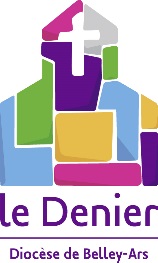 LORS DE LA MESSE DES RAMEAUXÀ lire le dimanche 14 avril, jour de la fête des RameauxChers amis,Nous entrons avec ferveur en Semaine sainte. Sur les pas du Christ et de ses disciples, nous allons revivre les instants qui nous ont menés à l’instant fondateur de notre Église. Cet instant, c’est un don. Le don le plus grand qui soit. Par amour pour nous, Dieu nous a donné Son Fils sur la croix. Et depuis plus de 2 000 ans, le message d’espérance de l’Église catholique est porté par des hommes et des femmes qui agissent en Son nom. Pour que l’Église puisse continuer à diffuser la Parole de Dieu auprès du plus grand nombre, elle a besoin de vous. Les prêtres, les salariés laïcs, les religieuses, les religieux, les séminaristes de notre diocèse… tous sont rémunérés par votre solidarité. C’est, en effet, la collecte du Denier, constituée par le don des fidèles, qui finance leur rémunération.Des tracts sont à votre disposition au fond de l’église, afin de vous présenter le Denier. Je vous invite à l’emporter chez vous, et à réfléchir au sens de ce don.Nous comptons sur votre soutien et vous remercions par avance pour votre contribution. 